ПРОТОКОЛ №   /2018заседания комиссии по реализации отдельных полномочий г. Москвы в сфере размещения объектов капитального строительства, перевода жилого помещения в нежилое и земельно-имущественным отношениям от 17.04.2018 годаул. Чаянова, д.11/2, каб. 112, Москва 							   14.00Председательствующий: Председатель Комиссии К.Г.ХараидзеПрисутствовали члены комиссии: Я.Б.Якубович.Заседание комиссии считается правомочным, если на нем присутствует не менее пятидесяти процентов от числа списочного состава. Списочный состав комиссии – 3 депутата. Кворум имеется.Присутствовал: депутат Н.Б. Шинкаренко Повестка дня:1. Об избрании Секретаря заседания. 2. О рассмотрении вопроса об инициировании внесения изменения в закон города Москвы от 21.03.2007 N 8 «О Перечне земельных участков улично-дорожной сети города Москвы» (с изменениями на 12.04.2017) в части, касающейся исключения из Перечня земельных участков улично-дорожной сети города Москвы (УДС) з/у № 1460 по адресу: «Новолесной переулок» с кадастровым номером 77:01:04016:160 (учетный номер з/у 01/77/01478) в связи с обращением жителей многоквартирного дома по адресу:                         ул. Бутырский Вал 32 и угрозами жизни и здоровью граждан.3. О рассмотрении обращения Московской Городской думы по установке памятника Д.А. Хворостовскому. 4. Об инициативе депутата К. Г. Хараидзе по использованию свободного пространства в Парке Зарядье для создания аллеи «Слава России».  5. Об обращении в Мэрию г. Москвы по отмене изменений в ПЗЗ по адресу                   ул. Никольская 4/5. (кад. №77:01:0001009:3).Вопрос №1: «Об избрании Секретаря заседания».Выступила: К. Г. Хараидзе.Решили:	1. Избрать Секретарем заседания Я.Б.Якубовича. 	Решение приято единогласно.	Вопрос №2: «О рассмотрении вопроса об инициировании внесения изменения в закон города Москвы от 21.03.2007 N 8 «О Перечне земельных участков улично-дорожной сети города Москвы» (с изменениями на 12.04.2017) в части, касающейся исключения из Перечня земельных участков улично-дорожной сети города Москвы (УДС) з/у № 1460 по адресу: «Новолесной переулок» с кадастровым номером 77:01:04016:160 (учетный номер з/у 01/77/01478) в связи с обращением жителей многоквартирного дома по адресу: ул. Бутырский Вал 32 и угрозами жизни и здоровью граждан».Выступили: К.Г.Хараидзе, Я.Б.Якубович.Отметили:На основании обращения жителей, проживающих в многоквартирном доме по адресу ул. Бутырский Вал, 32, в котором изложена информация об угрозе жизни и здоровью граждан, и в связи с возможностью вывода из перечня уличной сети участка по кадастровому номеру 77:01:04016:160 депутатами МО Тверской в г. Москве К.Г. Хараидзе и Я.Б. Якубовичем изучены документы, представленные жителями, проживающими по вышеуказанному адресу.Для проработки возможности вывода из перечня земельных участков УДС указанного переулка депутатом К.Г. Хараидзе была инициирована и проведена встреча с Начальником Управления улично-дорожной сети Комитета по архитектуре и градостроительству города Москвы А.И.Лебедевой, на которой присутствовали Глава МО Тверской Я.Б. Якубович и депутат МО СД Тверской К.Г. Хараидзе. В ходе встречи отмечено, что необходимо инициировать внесение изменения в закон города Москвы от 21.03.2007 N 8 в части касающейся.  Получено подтверждение от Москомархитектуры, что указанный переулок в Генплане г. Москвы на сегодняшний день не значится в качестве Улично-дорожной сети. Внесение изменений в вышеуказанный закон потребует получения положительных заключений от уполномоченных органов исполнительной власти г. Москвы и предварительного рассмотрения законопроекта о внесении изменений в соответствующий закон на заседаниях профильных Комиссий МГД. Решили:2. Рекомендовать Совету депутатов:2.1. Инициировать обращения в уполномоченные органы исполнительной власти г. Москвы (Москомархитектуру, Префектуру ЦАО, Управу Тверского района г. Москвы) и Московскую городскую думу о необходимости внесения изменений в закон от 21.03.2007 N 8 «О Перечне земельных участков улично-дорожной сети города Москвы» в части, касающейся исключения из Перечня земельных участков улично-дорожной сети города Москвы (УДС) з/у № 1460 по адресу: «Новолесной переулок» с кадастровым номером 77:01:04016:160 (учетный номер з/у 01/77/01478) в связи с обращением жителей многоквартирного дома по адресу: ул. Бутырский Вал 32 и угрозами жизни и здоровью граждан.2.2. При рассмотрении органами государственной власти данного вопроса предложить:2.2.1. Изменить траекторию Новолесного переулка (далее изменить наименование «Переулок» на «проезд»), исключив отрезок вдоль домов по адресу: Бутырский вал, №32 и №34, развернув траекторию от Приютского переулка в сторону ул. Бутырский Вал в районе дома №32, исключив проезд между домами №30 и №32 (согласно приложенной схеме).2.2.2. Руководствуясь действующими планами межевания кварталов 699 и 693, признать:участок Новолесного переулка с измененной траекторией от Приютского переулка до ул. Бутырский вал - межквартальным проездом;участок проезда вдоль домов №32 и №34 - внутриквартальным проездом или дворовой территорией;отразить соответствующие изменения во всех официальных документах.Схема изменения траектории Новолесного переулка:Отрезок перед домами 32 и 34 вместо улично-дорожной сети признать далее внутриквартальным проездом или дворовой территорией. Решение принято единогласно.Вопрос №3: «О  рассмотрении обращения Московской Городской думы по установке памятника Д.А.Хворостовскому».Выступили: К.Г.Хараидзе, Я.Б.Якубович.Отметили:В распоряжении Совета депутатов имеется обращение Мосгорнаследия, в котором изложено следующее. С учетом того, что парк Зарядье является подведомственными учреждением Департамента культуры города Москвы, Мосгорнаследию необходимо получить заключение от данного ведомства по вопросу размещения Монумента на этой территории. Гарантийное письмо от инвестора - Московского городского фонда поддержки регионального сотрудничества и развития с указанием банковских реквизитов и конкретных объемов финансирования проекта в адрес Департамента в Мосгорнаследие не поступало. Экспертиза проекта будет проведена Департаментом после получения необходимых проектных материалов. Департамент полагает возможным просить Комиссию по монументальному искусству при Мосгордуме отложить рассмотрение данного вопроса.Кроме того, в адрес депутата К.Г.Хараидзе поступило обращение от вдовы Д.А. Хворостовского, инициатора установки памятника, Флоранс Хворостовской, с просьбой отложить рассмотрение вопроса. Комиссия сочла необходимым учесть мнение  вдовы Д.А. Хворостовского и Мосгорнаследия.Решили:3. Отложить рассмотрение вопроса в связи с наличием обращения Мосгорнаследия и поступлением просьбы вдовы Д.А. Хворостовского.Решение принято единогласно.Вопрос №4: «Об инициативе депутата К.Г.Хараидзе по использованию свободного пространства в Парке Зарядье для создания аллеи «Слава России».Выступили: К.Г.Хараидзе, Я.Б.Якубович.Отметили: Депутатом Хараидзе К.Г. инициирована идея об использовании свободного пространства парка Зарядье в целях обустройства в парке аллеи «Слава России», которая предполагает следующее.На аллее предлагается разместить памятники выдающимся Российским деятелям  искусства и науки XX - XXI вв, внесшим  особый вклад в развитие мировой науки и культуры. Подобная Аллея существует, например, в парке виллы Боргезе в Риме, где среди выдающихся деятелей мировой культуры  установлены памятники А.С.Пушкину и          Н.В.Гоголю. Подобная аллея увековечит память выдающихся деятелей российской науки и культуры для будущих поколений. Место для размещения подобной аллеи также представляется знаковым по следующим соображениям: Парк Зарядье расположен в самом центре Москвы рядом с Кремлем на набережной Москвы-реки. Парк на данный момент является новым объектом для города. Планирование свободного пространства с учётом вышеизложенной идеи не повлечет за собой изменения исторически сложившегося архитектурного облика парка, однако повысит его значимость и привлекательность как для жителей района и города, так и для туристов.Совету депутатов предлагается поддержать вышеуказанную идею и обратиться с соответствующей инициативой к Мэру Москвы.Решили:	4. Рекомендовать Совету депутатов обратиться к Мэру Москвы С.С. Собянину с предложением поддержать инициативу депутата Тверского р-на г. Москвы К.Г. Хараидзе об  использовании свободного пространства парка Зарядье в целях обустройства в парке аллеи «Слава России».Решение принято единогласно.Вопрос №5: «Об обращении в Мэрию г. Москвы по  отмене изменений в  ПЗЗ по адресу ул. Никольская 4/5. (кад. №77:01:0001009:3) в связи с отрицательным заключением ФСО о возможности  размещения на указанном адресе апартаментов и гостиницы».Выступили: К.Г.Хараидзе, Я.Б.Якубович.Отметили:На заседании комиссии по реализации отдельных полномочий г. Москвы в сфере размещения объектов капитального строительства,  перевода жилого помещения  в нежилое и земельно-имущественным отношениям Совета депутатов МО Тверской                (далее - Комиссия) 13.11.2017 по представленной документации на сайте управы Тверского района г. Москвы, был вынесен вопрос по изменению ПЗЗ по адресу                       ул. Никольская 4/5. Предполагалось изменение назначения здания, с добавлением назначения: Размещение гостиниц, а также иных зданий, используемых с целью извлечения предпринимательской выгоды и предоставления жилого помещения для временного проживания в них (за исключением хостелов и общежитий). Комиссией было принято решение отказать в  изменении ПЗЗ по следующим  соображениям. В непосредственной близости от указанного места в гостиницах недостатка не имеется. Функционируют гостиницы: The St. Regis Moscow Nikolskaya, (ул. Никольская 12.), Гостиница Москва, отель Метрополь, Националь, также в непосредственной близости находятся гостиницы: Риц, и т.д. Также, в соседнем доме по адресу Никольская 8\1 проходит реконструкция здания для размещения там гостиницы. Указанное место находится в строго охраняемой исторической зоне г. Москвы. Все изменения назначения зданий, в том числе открытия еще одной гостиницы,  может вызвать дополнительную нагрузку на инфраструктуру местности, в первую очередь, на пропускную способность коммуникаций. Также  появление  дополнительного автотранспорта для выгрузки и погрузки постояльцев гостиницы создаст дополнительную нагрузку на узкие, старинные улицы квартала.  Нет никакой информации о том, будут ли эти  помещения использоваться для временного проживания граждан в качестве  именно гостиницы или апартаментов. Информацию на этот счет  экспозиция, а так же представленная  на сайте Управы Тверского района документация не дает. В случае обустройства в здании   апартаментов  временное или постоянное проживание в них владельцев из-за сложившейся за последние годы практики в Москве,  будет так же  невозможно проконтролировать. Такие же аргументы были представлены К.Г.Хараидзе на окружной комиссии ЦАО. Однако окружная комиссия сочла их несущественными и приняла положительное решение в отношении изменений в ПЗЗ.В связи с этим от имени депутата К.Г.Хараидзе было направлено письмо в ФСО с просьбой  оценить возможность внесения изменений в ПЗЗ  и допустимость размещения гостиницы и апартаментов в указанном месте. Обращение депутата К.Г.Хараидзе было рассмотрено Комиссией ФСО России по согласованию проведения работ на трассах проезда (передвижения) объектов государственной  охраны. По результатам рассмотрения в отношении размещения гостиницы и апартаментов в здании по вышеуказанному адресу Комиссией принято отрицательное решение.Решили:	5. Рекомендовать Совету депутатов МО Тверской поручить депутату К.Г. Хараидзе обратиться в Правительство г. Москвы с предложением повторно рассмотреть вопрос о внесении изменений в ПЗЗ по адресу ул. Никольская 4\5 в связи с заключением комиссии ФСО России по согласованию проведения работ на трассах проезда (передвижения) объектов государственной охраны.Решение принято единогласно.Председатель Комиссии                                                                                   К.Г.ХараидзеСекретарь                                                                                                            Я.Б.ЯкубовичТекущая траекторияПредлагаемая траектория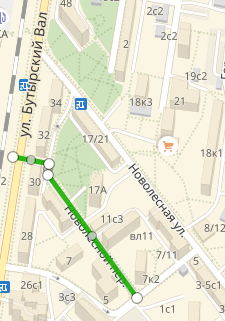 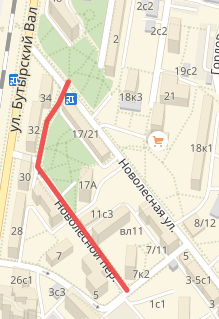 